9 Φεβρουαρίου, Ημέρα μνήμης του εθνικού μας ποιητή Διονύσιου ΣολομούΔιονύσιος Σολωμός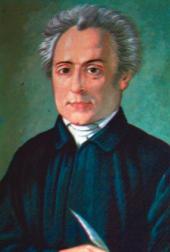 Γεννήθηκε στην Ζάκυνθο το 1798, από αριστοκρατική οικογένεια. Το 1808 στάλθηκε στην Ιταλία για σπουδές και σπούδασε νομικά. Μετά από δέκα χρόνια επιστρέφει στη Ζάκυνθο με γερή φιλολογική μόρφωση. Εκείνη την εποχή γίνεται δεκτός σε μια φιλολογική οργάνωση όπου αναγνωρίζεται ως στιχουργός. Στο τέλος του 1828 εγκαταλείπει τη Ζάκυνθο και εγκαθίσταται στη Κέρκυρα για να αφοσιωθεί στην ποίηση. Το πρώτο εκτενές ποίημα του Σολωμού είναι ο "Ύμνος εις την Ελευθερία" που είναι γραμμένος σε τετράστιχες στροφές. Ο Σολωμός πέθανε το Φεβρουάριο του 1857 από εγκεφαλική συμφόρηση.Κύρια έργα: Ὕμνος εἰς τὴν Ἐλευθερίαν (1823), Εἰς Μάρκον Μπότσαρη (1823), Ἡ καταστροφή τῶν Ψαρῶν (1824), Ὡδή στὸν θάνατο τοῦ Λόρδου Βύρωνα (1824), Ὁ Λάμπρος (1829), Ὁ Κρητικὸς (1833), Ἐλεύθεροι Πολιορκημένοι (1826-1844), Ὁ Πόρφυρας (1849), Ἡ Ξανθούλα, Ὥδή εἰς τὴ Σελήνη, Νεκρική ὡδή, Ἡ σκιά τοῦ Ὁμήρου.